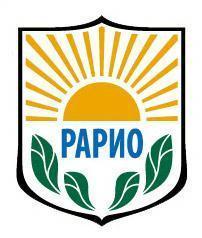 Открылась регистрация на V Федеральный конгресс по электронной демократии 18-19 мая, Москва18-19 мая 2016 года в Москве в Российской государственной библиотеке состоится Пятый Федеральный конгресс по электронной демократии (ФКЭД 2016).Мероприятие соберет на одной площадке порядка 400 представителей высшего руководства органов государственной власти, IT-бизнеса и некоммерческих организаций, а также известных российских и зарубежных экспертов в сфере электронного правительства. Участники Конгресса рассмотрят актуальные вопросы применения новейших технологий электронной демократии в работе органов власти, бизнеса и институтов гражданского общества в кризисный период.Регистрация доступна до 1 мая 2016 года.Александр АЙГИСТОВ, руководитель Российского Агентства развития информационного общества "РАРИО": "При правильных подходах к использованию инфраструктура информационного общества в России позволяет существенно повысить KPI работы государственных структур, обеспечить мобилизацию усилий власти, бизнеса и общественности в решении актуальных задач, активизировать внутренний потенциал регионов и городов, оптимизировать расходы на такие сферы, как ЖКХ, здравоохранение, образование, социальная защита и др."Участники ФКЭД 2016 смогут:оказать реальное влияние на корректировку государственной политики в области развития информационного общества и электронной демократии;выработать антикризисные меры на основе использования новых технологий;узнать о лучших практиках в сфере создания инструментов электронной демократии на федеральном, региональном и местном уровняхКлючевые темы ФКЭД 2016:Сетевая демократия в условиях биполярного мира: роль и место РоссииИнструменты электронной демократии для повышения эффективности деятельности органов власти (краудтехнологии, платформы коллективной деятельности и др.)«Цифровое» правительство как важнейший элемент инфраструктуры электронной демократии (СМЭВ, открытая платформа, гособлако, открытые данные и др.)Умные города: новые драйверы развития технологий управления городом в кризисных условияхГеймификация в финансовом секторе: новые технологии вовлеченияЭлектронная демократия в блогосфере, социальных сетях, медиаплатформахОткрытое правительство, большие данные, электронные госуслугиОблачные сервисы электронной демократииИнтернет вещей: краудсорсинг как механизм накопления знаний для "умных" вещейИнформационная безопасность: как защитить себя в условиях тотальной открытостиМуниципальная демократия: новый этап развития территорий, и другиеНовый формат ФКЭД 2016 также предложит его участникам серию практических мероприятий, направленных на повышение компетенций представителей государственного, коммерческого и некоммерческого сектора в области использования информационных технологий: обучающий семинар для кандидатов в депутаты: использование сервисов электронной демократии в ходе предвыборной кампаниипрактикум от Международной ассоциации блогеров: применение технологий SMM в коммерческой деятельности и в рамках социального предпринимательствамастер-класс по работе с Порталом социальных услугК участию во ФКЭД 2016 приглашаются:помощник Президента РФ Игорь ЩЕГОЛЕВзаместитель министра связи и массовых коммуникаций РФ Алексей ВОЛИНпредседатель Комитета по информационной политике, информационным технологиям и связи Государственной Думы ФС РФ Леонид ЛЕВИНпервый заместитель председателя Комитета Государственной Думы ФС РФ по образованию Олег СМОЛИНпервый заместитель председателя комитета Совета Федерации ФС РФ по конституционному законодательству и государственному строительству, председатель Временной комиссии СФ ФС РФ по развитию информационного общества Людмила БОКОВАруководитель РАРИО, президент Общенационального союза некоммерческих организаций Александр АЙГИСТОВпредседатель Комитета ТПП РФ по содействию модернизации и технологическому развитию экономики России Екатерина ПОПОВАпрезидент Российской ассоциации по связям с общественностью Станислав НАУМОВвице-президент Союза конституционалистов, председатель Совета Ассамблеи политических экспертов и консультантов, вице-президент Лиги политических наук Алексей КУЗЬМИНзаместитель председателя правительства Ульяновской области Светлана ОПЕНЫШЕВАдиректор департамента информационных технологий Ханты-Мансийского автономного округа – Югры Юрий ТОРГАШИНминистр связи и информационных технологий Республики Саха (Якутия) Александр БОРИСОВ	ФКЭД 2016 – это:более 30 выступлений ключевых экспертов отраслипорядка 400 делегатов - авторитетных отечественных и зарубежных экспертов из...более 40 субъектов России, а также стран СНГ и ЕвросоюзаОрганизатор Конгресса – Российское Агентство развития информационного общества «РАРИО» совместно с Общенациональным союзом некоммерческих организаций.Поддержку мероприятию оказывают: Временная комиссия Совета Федерации ФС РФ по развитию информационного общества, Комитет Государственной Думы ФС РФ по информационной политике, информационным технологиям и связи, Департамент информационных технологий и связи Правительства РФ, Комитет ТПП РФ по содействию модернизации и технологическому развитию экономики России, ОДКБ.Партнеры мероприятия: «Лаборатория Касперского», ГК «Информ Девелопмент», Международная ассоциация блогеровИсп. Бунчук В.В., пресс-секретарь
bunchuk@rario.ru
8-903-979-29-85
8-495-692-00-40Российское Агентство развития информационного общества«РАРИО»Адрес: 125009
Москва, Газетный пер., д. 3-5Тел.: +7 (495) 692 0040, факс: +7 (495) 692 0040
ИНН: 7710476929, КПП: 770301001Электронная почта: info@rario.ruСайт: www.rario.ru№ 0038-1403/16ГГ от «14» марта 2016 годаИнформационное письмоОрганизационный комитет V Федерального конгресса по электронной демократии (ФКЭД 2016)